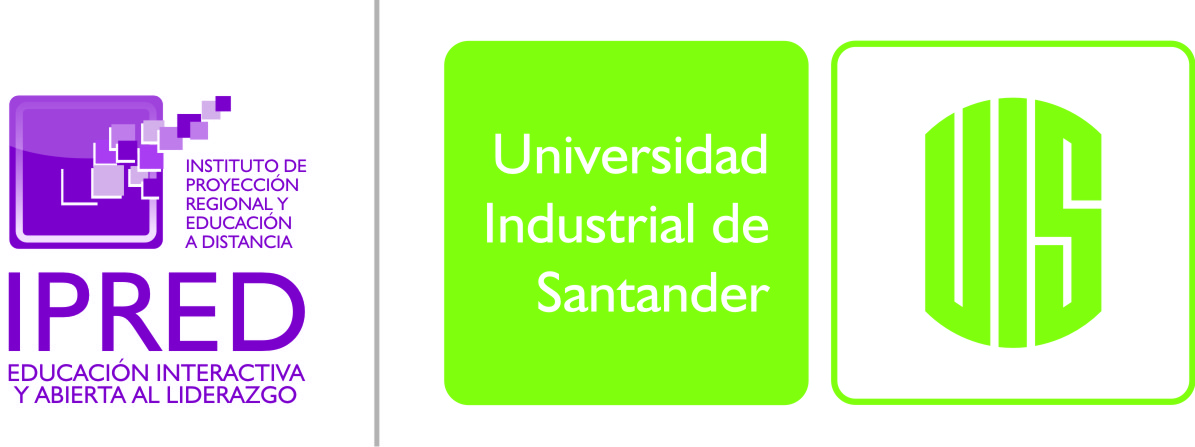 INSTITUTO DE PROYECCIÓN REGIONAL Y EDUCACIÓN A DISTANCIA - IPREDCONVOCATORIA DE CANDIDATOS PARA CREAR BANCO DE ELEGIBLES PARA TUTORES DE PREGRADO A DISTANCIA .FORMULARIO DE INSCRIPCIÓN Fecha de inscripción:         Año _______ Mes _____ Día _______ _______________________           _______________________         _____________________Primer Apellido                                  Segundo Apellido                             Nombre (s)CC 	CE  	PAS  	                  __________________     ______________________                                                               	                    N° de documento            Ciudad de  ExpediciónEscriba en la celda correspondiente (cruce entre Sede y Programa) el número de perfil (ver Perfiles) al cual se presenta:NOTA: Sólo serán vinculados para la Sede que corresponda con el municipio reportado como residencia o el más cercano a él. NA indica que el programa no requiere perfiles para la Sede.______________________________________Firma del aspirante SedesSedesSedesSedesSedesSedesSedesBarbosaBarrancabermejaBucaramangaMálagaSan AlbertoSocorroSan Vicente de ChucuríProgramasProgramas En El Área AgroindustrialProgramasArtes PlásticasNANANANANANAProgramasProgramas En El Área EmpresarialNANAProgramasTecnología En Gestión Judicial Y CriminalísticaNANAProgramasTecnología En Regencia De FarmaciaNANA